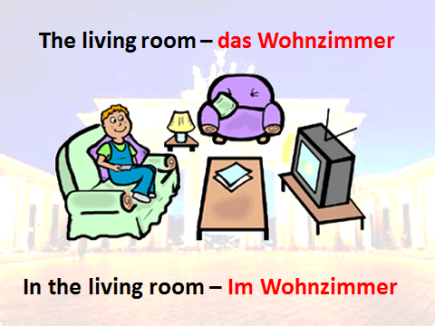 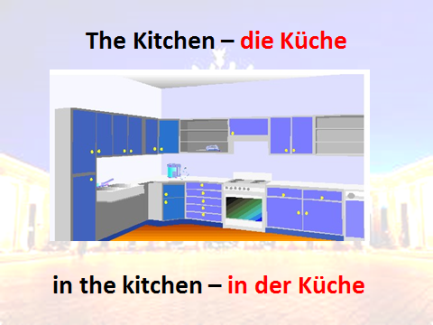 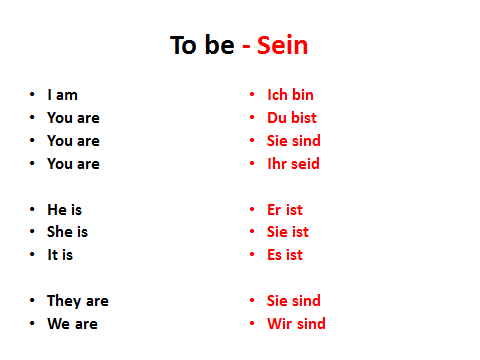 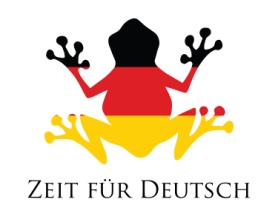 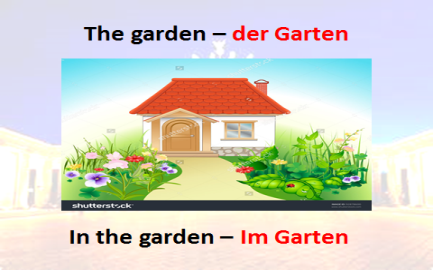 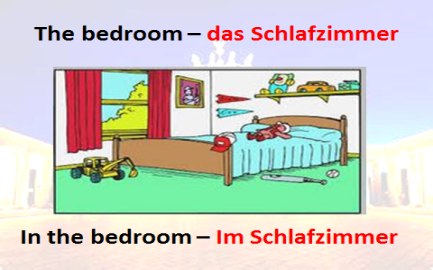 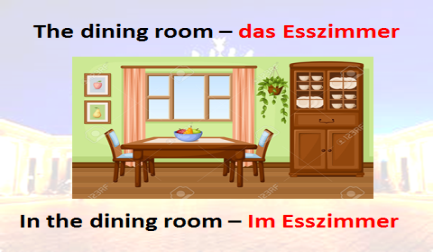 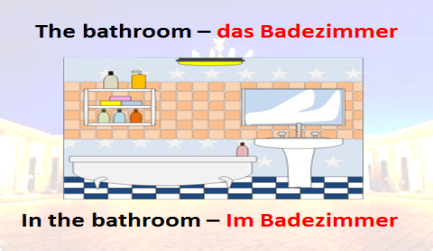 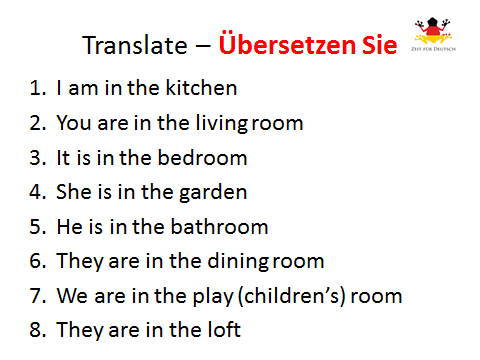 the duckdie Entethe dogder Hundthe beedie Bienethe horsedas Pferdthe sheepdas Schafthe liondie Löwethe snakedie Schlangethe hippodas Nilpferdthe birdder Vogelthe penguinder Pinguin